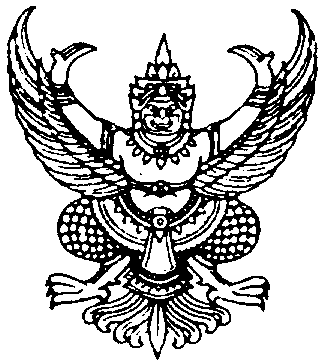 บันทึกข้อความส่วนราชการ      คณะวิทยาการจัดการ    มหาวิทยาลัยนราธิวาสราชนครินทร์			ที่  ศธ  0587.04/				วันที่                                      		เรื่อง   ขอดำเนินการเกี่ยวกับวัสดุถาวร และครุภัณฑ์  คณะวิทยาการจัดการ				เรียน   คณบดีคณะวิทยาการจัดการ        		ด้วยงาน                        คณะวิทยาการจัดการ  มีความประสงค์จะขอดำเนินการเกี่ยวกับวัสดุถาวรและครุภัณฑ์ทางการศึกษา  ดังนี้	๑.  (    )  ขออนุมัติซ่อมและบำรุงครุภัณฑ์		   จำนวน ...................    รายการ2.  (     )  ขอจำหน่ายครุภัณฑ์ / วัสดุถาวร		   จำนวน......................   รายการ	3.  (     )  ขอย้ายที่เก็บครุภัณฑ์ / วัสดุถาวร	   จำนวน......................   รายการ	4.  (     )  ขออนุมัติซ่อมวัสดุถาวร			   จำนวน.......................  รายการ	๕   (     )  ขออนุมัติแทงจำหน่ายครุภัณฑ์ / วัสดุถาวร จำนวน.......................  รายการดังรายละเอียดดังนี้ ครุภัณฑ์                                                                                                        หมายเลขครุภัณฑ์                                               ได้รับเมื่อวันที่                            อายุการใช้งาน    ปี     เดือน เนื่องจาก                                                                                                                       .		จึงเรียนมาเพื่อโปรดทราบ และพิจารณาอนุมัติจัดซ่อม(                                  )                                             ตำแหน่ง                                   .ความเห็น..............................................................     	เห็นควรจัดซ่อมโดย  ..........................................  	    (นางสาวสุวรรณา  คงเต็ม)			                          (นางซูใบดะห์  หะยีมะ)                     นักวิชาการพัสดุ	                                                        หัวหน้าสำนักงานคณบดี                                               ความเห็น..........................................................	               	                            (อาจารย์ดร.สุมาลี  กรดกางกั้น)                                                           รองคณบดีฝ่ายนโยบายและแผน         รักษาราชการแทน  คณบดีคณะวิทยาการจัดการ